  Информационно аналитическая справка о работе антинаркотической комиссии Администрации Заветинского  сельского поселенияАдминистрация Заветинского сельского поселения предоставляет информацию о работе антинаркотической комиссии:в своей работе антинаркотическая комиссия Администрации Заветинского сельского поселения руководствуется постановлением о создании антинаркотической комиссии. Работа  в Заветинском сельском поселении в 2020 году ведется  на основании  разработанного  и  утвержденного  плана  мероприятий по противодействию злоупотреблению наркотиками и их незаконному обороту.     Работа антинаркотической комиссии проходит в тесном контакте с участковым  уполномоченным  полиции  Ильченко Александром Анатольевичем  и казачьей дружиной. Основной целью проводимой работы, является информирование  жителей поселения, в том числе молодежи, о вреде употребления наркотиков и ответственности за их незаконный оборот, профилактике правонарушений.   Один раз в квартал проводятся заседания антинаркотической комиссии, на которых рассматриваются вопросы противодействия злоупотреблению наркотиками и их незаконному распространению.  На информационных щитах, в общественных местах населенных пунктов поселения регулярно вывешиваются  объявления, памятки по данной тематике, а так же по вопросам ответственности за административные и уголовно-наказуемые деяния.    В Заветинском сельском поселении большое внимание уделяется проведению  мероприятий, формирующих здоровый образ жизни у молодежи. В МБУК Заветинский  РДК ежегодно проводятся различного рода мероприятия, в том числе и по профилактике курения и наркоманией. В связи со сложной эпидемиологической обстановкой связанной с Covid19, основные спортивные, культурно-досуговые мероприятия мероприятий  на территории Заветинского сельского поселения  не удалось провести, но это не значит , что работу  по профилактике наркомании не надо проводить.  Специалистом Администрации сельского поселения совместно с участковым и казачьей дружиной проводятся объезды территорий на предмет выявления участков, засоренных дикорастущей коноплей,  незаконного культивирования наркосодержащих растений.  В процессе объездов проводятся разъяснительные беседы с гражданами. По состоянию на 30.10.2020г. обнаружено  2 очага  произрастания дикорастущей конопли на территории Заветинского сельского поселения (сведения  от 18.08.2020 года, и  сведения от 16.09.2020 года.  Обнаруженные растения дикорастущей конопли  уничтожены путем сжигания, общая масса растений составила 70 кв.м. В рамках исполнения Плана мероприятий по проведению профилактического мероприятия «Подросток» Администрация сельского поселения постоянно проводит рейды по асоциальным семьям (проверено 6 семей), проводятся рейдовые мероприятия по местам массового сбора молодежи с   целъю пресечения     фактов      распития алкогольной        продукции        и выявления   несовершеннолетних, склонных к употреблению спиртных напитков, наркотических, психотропных веществ. При проведении межведомственных рейдов по посещению семей находящихся в трудной жизненной ситуации, многодетных семей- с родителями проводятся беседы о недопущении оставления детей без присмотра, распространяются памятки по пожарной безопасности. Проводятся сходы  граждан  на которых также поднимается вопрос о безопасности детей в современном обществе. Одним из важных факторов профилактики является занятость учащихся в свободное время, пропаганде здорового образа жизни и вовлечению подростков в кружки и секции. «СКАЖИ НЕТ»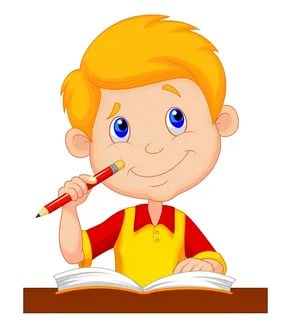 Наркома́ния (от др.-греч. νάρκη — «оцепенение», «сон» и. μανία — «безумие», «страсть», «влечение») — состояние, характеризующееся патологическим влечением к употреблению наркотических веществ, сопровождающееся психическими, а иногда и соматическими расстройствами.Здоровый образ жизни в единстве его компонентов биологического и социального представляет собой социальную ценность, укрепление которой – важнейшая задача любого цивилизованного общества. Ведь главное достояние любого государства, основное богатство – это его граждане. Для того чтобы государство могло нормально существовать и стабильно развиваться, ему необходимо здоровое, активное население.Статистика подростковой наркозависимостиСамый большой сегмент, 60% от всех потребителей наркотиков — молодежь 16-30 лет.Тревожные цифры:100 тыс/год зависимых умирает от передозировки;десятки тысяч наркоманов умирает от сопутствующих болезней;90% участников преступности — наркозависимые;более 90% случаев заражения ВИЧ — инъекция наркотика;70% зависимых попробовали ПАВ первый раз в общественных учреждениях — школе, дискотеке, клубе;наркоман привлекает к употреблению около 15 человек;за последние 10 лет смертность в среде наркоманов выросла в 12 раз;235 человек ежедневно пополняют ряды зависимых;в 2010 году Россия стала 3 страной в мире по числу химически зависимых.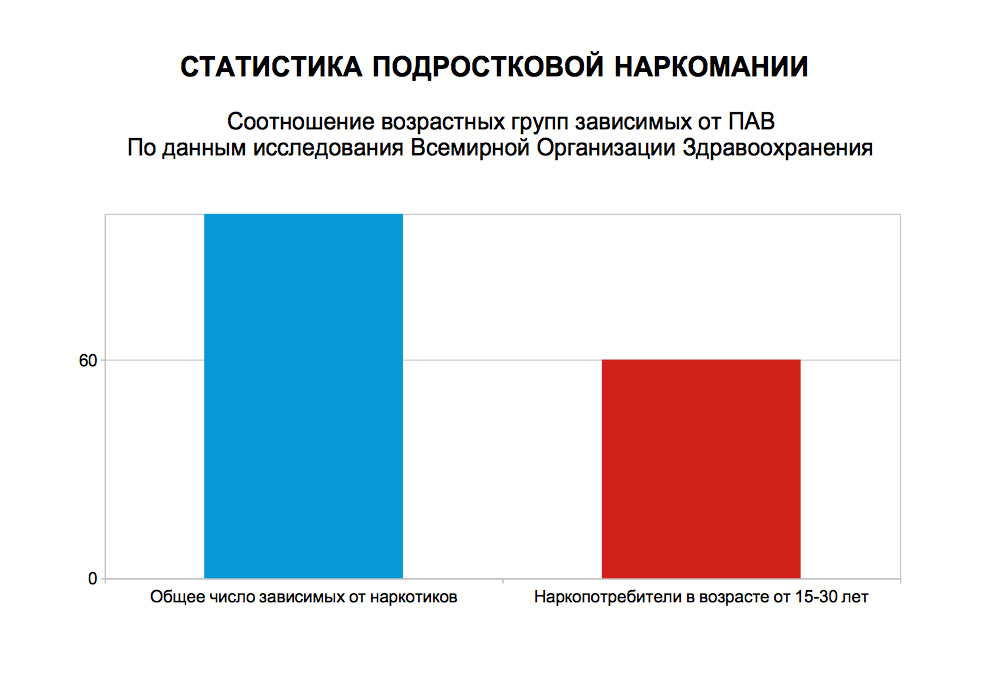 Употребление психоактивных веществ среди молодежи набирает обороты. Статистика констатирует комплексный характер возникновения подростковой зависимости.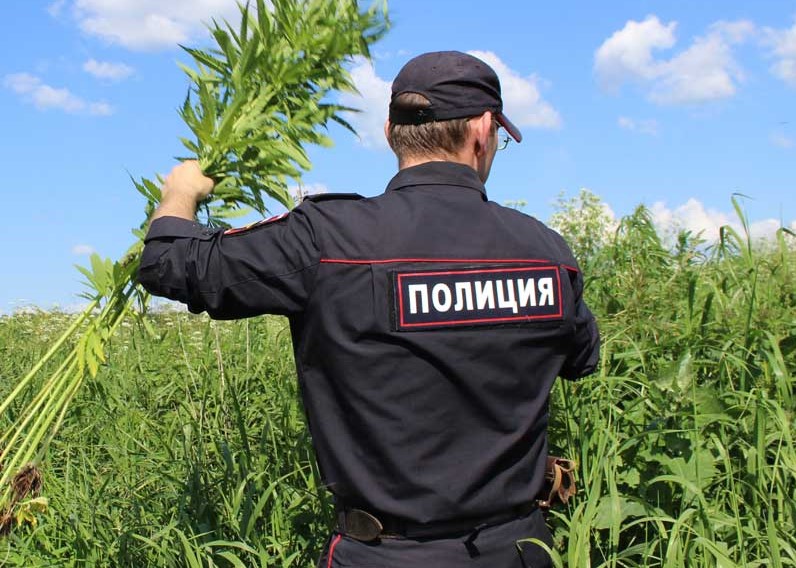 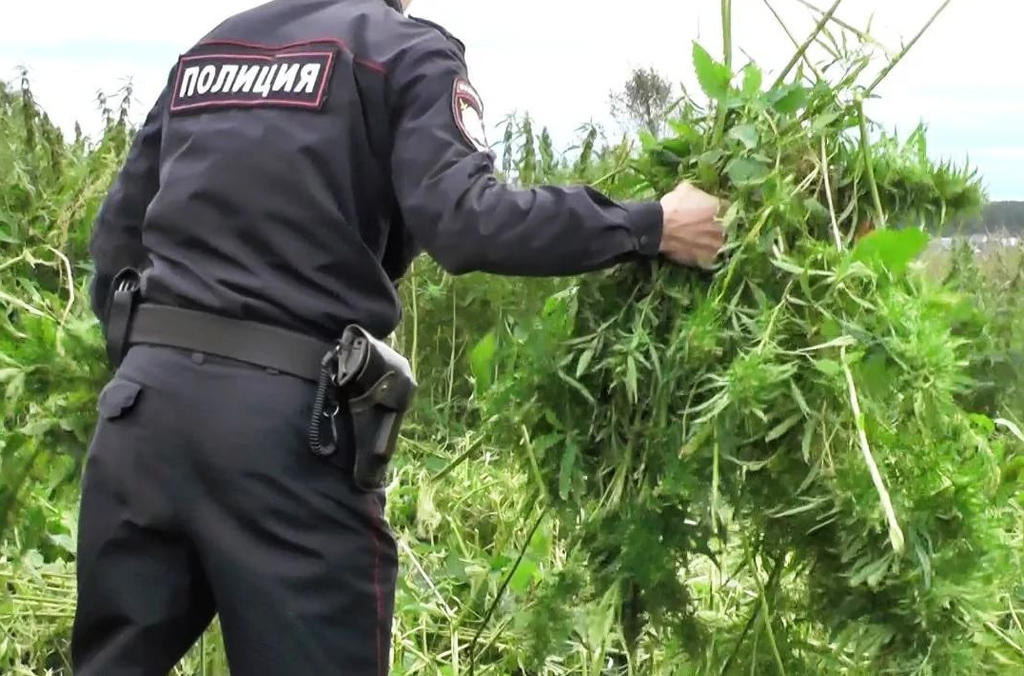 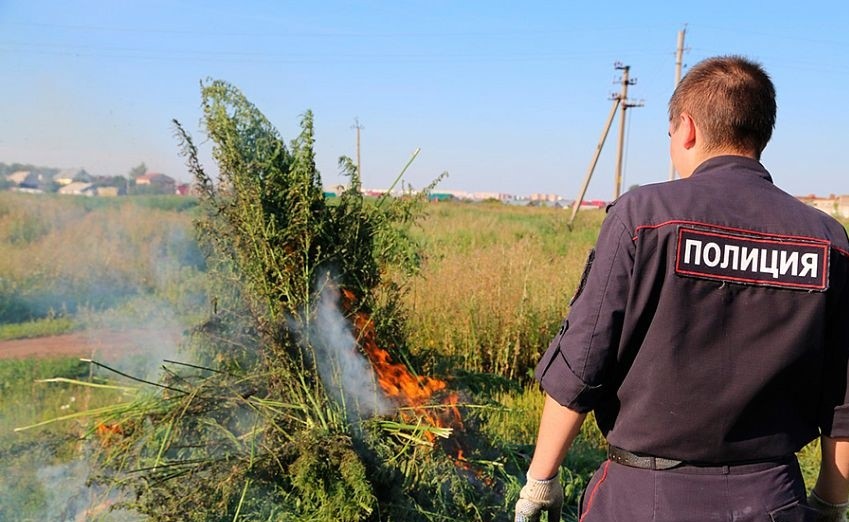 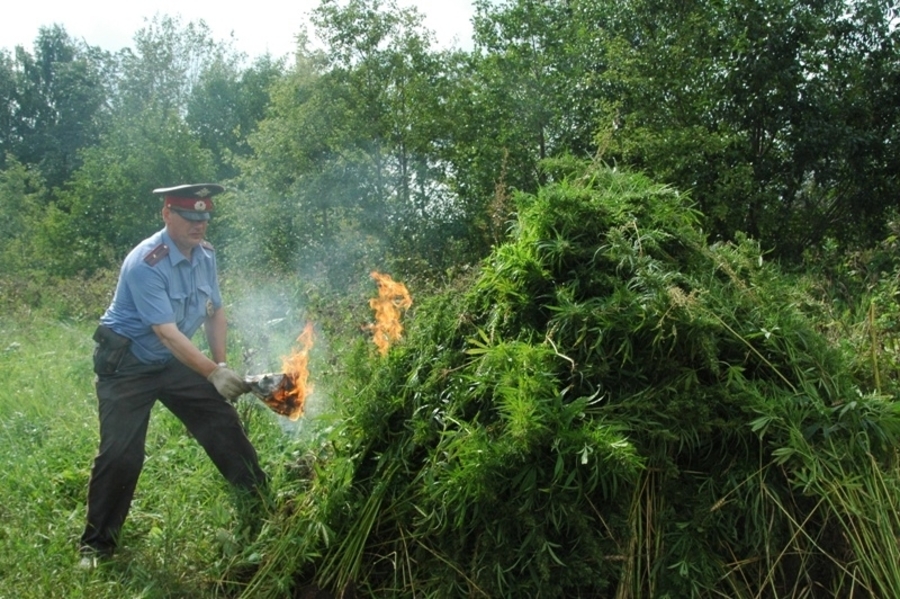 Цели и задачи:Показать негативное влияние наркотиков на здоровье и судьбы людей Привлечь молодежь к борьбе против наркотиков Проинформировать современное поколение о глобальной проблеме человечестваФормировать активную жизненную позицию молодежи, чувство личной ответственности за здоровый образ жизни.1.1 Выявление несовершеннолетних склонных к употреблению наркотиков и алкоголя, организация индивидуально-профилактической работы с данной категорией несовершеннолетних.1.2 Привлечение молодежи к активным  занятиям физической культурой и спортом.1.3 Обеспечение участия сборных команд сельского поселения в районной детской и молодежной спартакиаде. 1.4 Привлечь молодежь к борьбе против наркотиков Проинформировать современное поколение о глобальной проблеме человечества1.5 Формирование активного общественного мнения в отношении, и развития здорового образа жизни:проведение разъяснительной работы среди населения о медицинских, социальных и правовых последствиях незаконного потребления наркотиков, формирование чувства опасности от возможностей стать наркозависимым (выступления, лекции, организация дискуссий, размещение информационных материалов); привлечение к участию в антинаркотической пропаганде и развитию здорового образа жизни «значимых людей» (родители, молодежные кумирыРазвитие волонтерской основы проведения антинаркотической работы:
        
 выявление старших подростков твердо стоящих на антинаркотических позициях, развитие их лидерских качеств и опыта сплачивать вокруг себя сверстников;
         
подготовка волонтеров – подростков приемам ведения антинаркотической работы на улице, в неформальных подростковых группах на основе принципов «подросток – подростку» (лекции, игра, тренинг и т.п.);
       
 поддержка деятельности молодежных и детских общественных объединений в сфере пропаганды и развития здорового образа жизни.2.Профилактика алкогольной и наркотической зависимости в молодежной среде Заветинского сельского поселения2.1 Распространение агитационных материалов по пропаганде здорового образа жизни.2.2Организация круглых столов с участием представителей правоохранительных органов,  медицины,  комиссии по делам несовершеннолетних.2.3Организация встреч молодежи с почетными гражданами села и представителями национальных диаспор.3. Развитие волонтерской основы проведения антинаркотической работы:         выявление старших подростков твердо стоящих на антинаркотических позициях, развитие их лидерских качеств и опыта сплачивать вокруг себя сверстников;         подготовка волонтеров – подростков приемам ведения антинаркотической работы на улице, в неформальных подростковых группах на основе принципов «подросток – подростку» (лекции, игра, тренинг и т.п.);         поддержка деятельности молодежных и детских общественных объединений в сфере пропаганды и развития здорового образа жизни.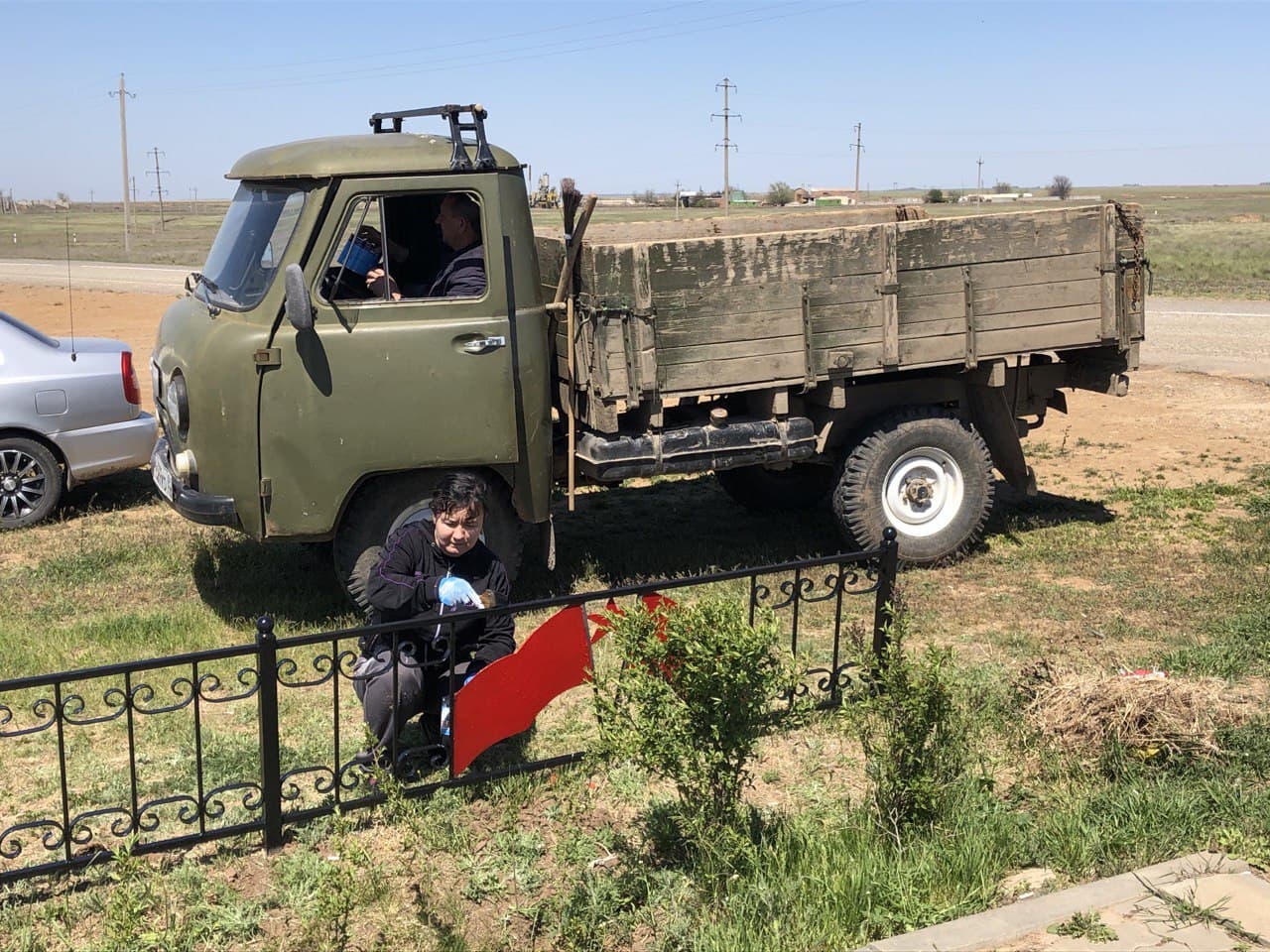 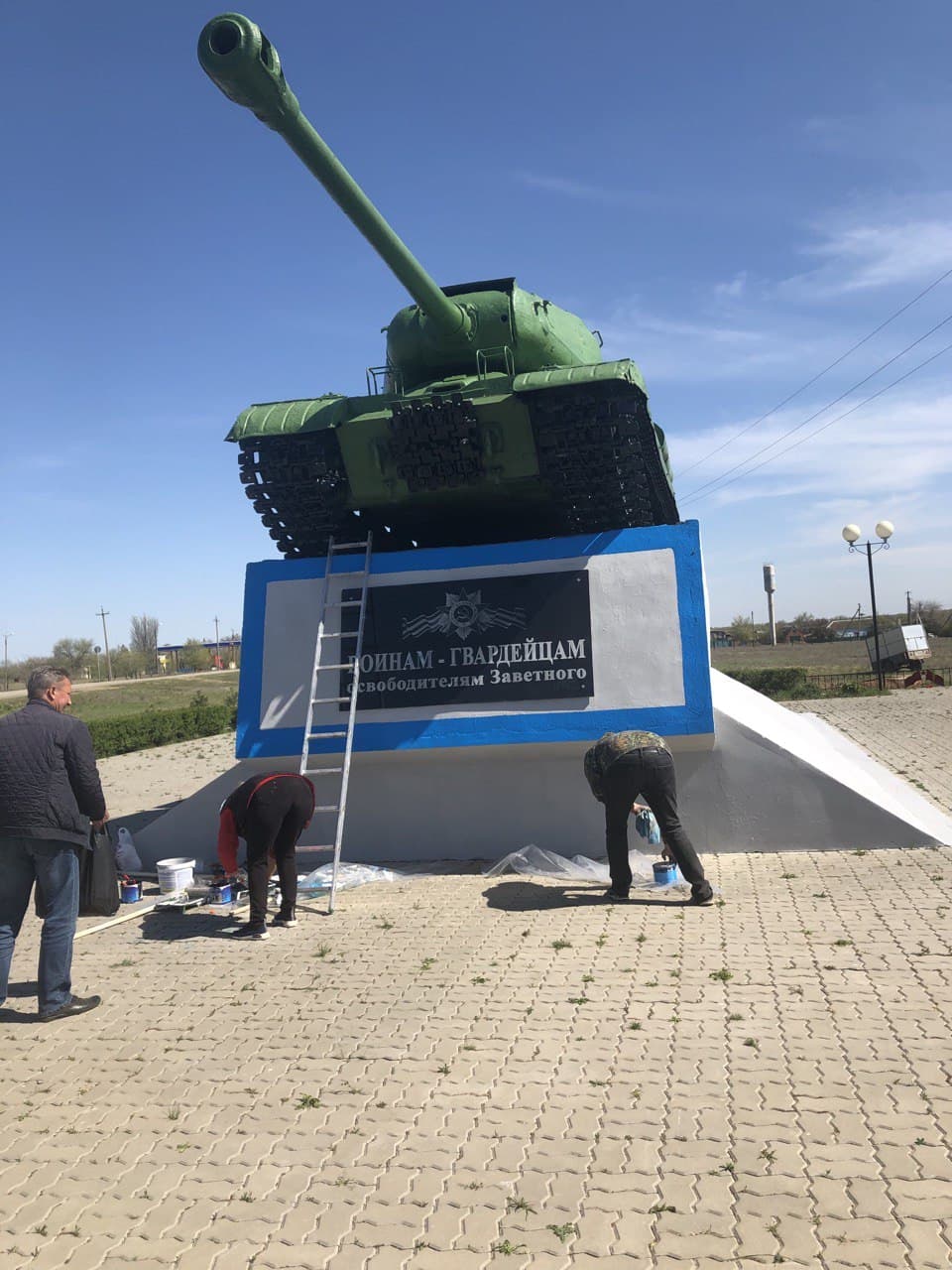 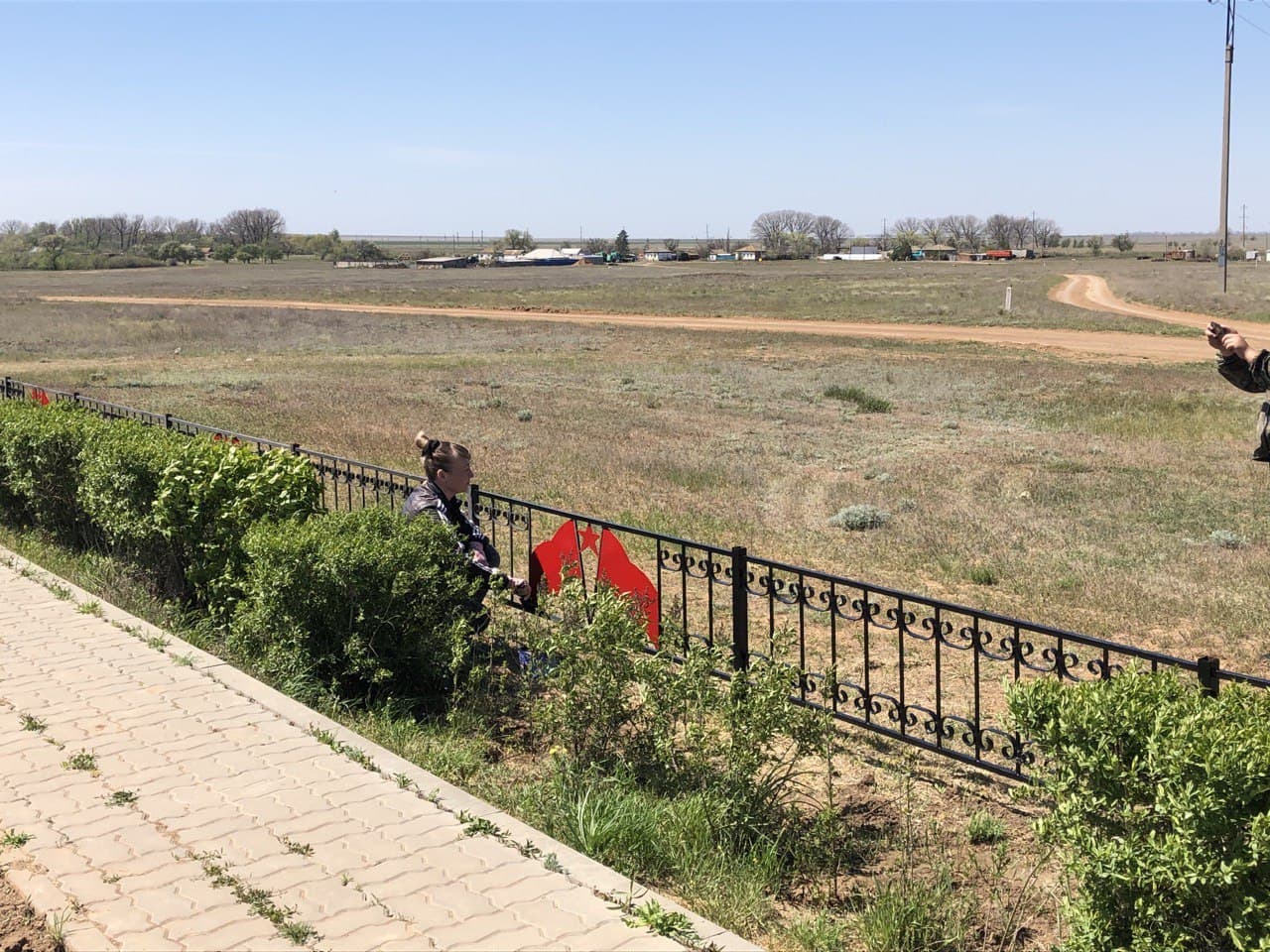 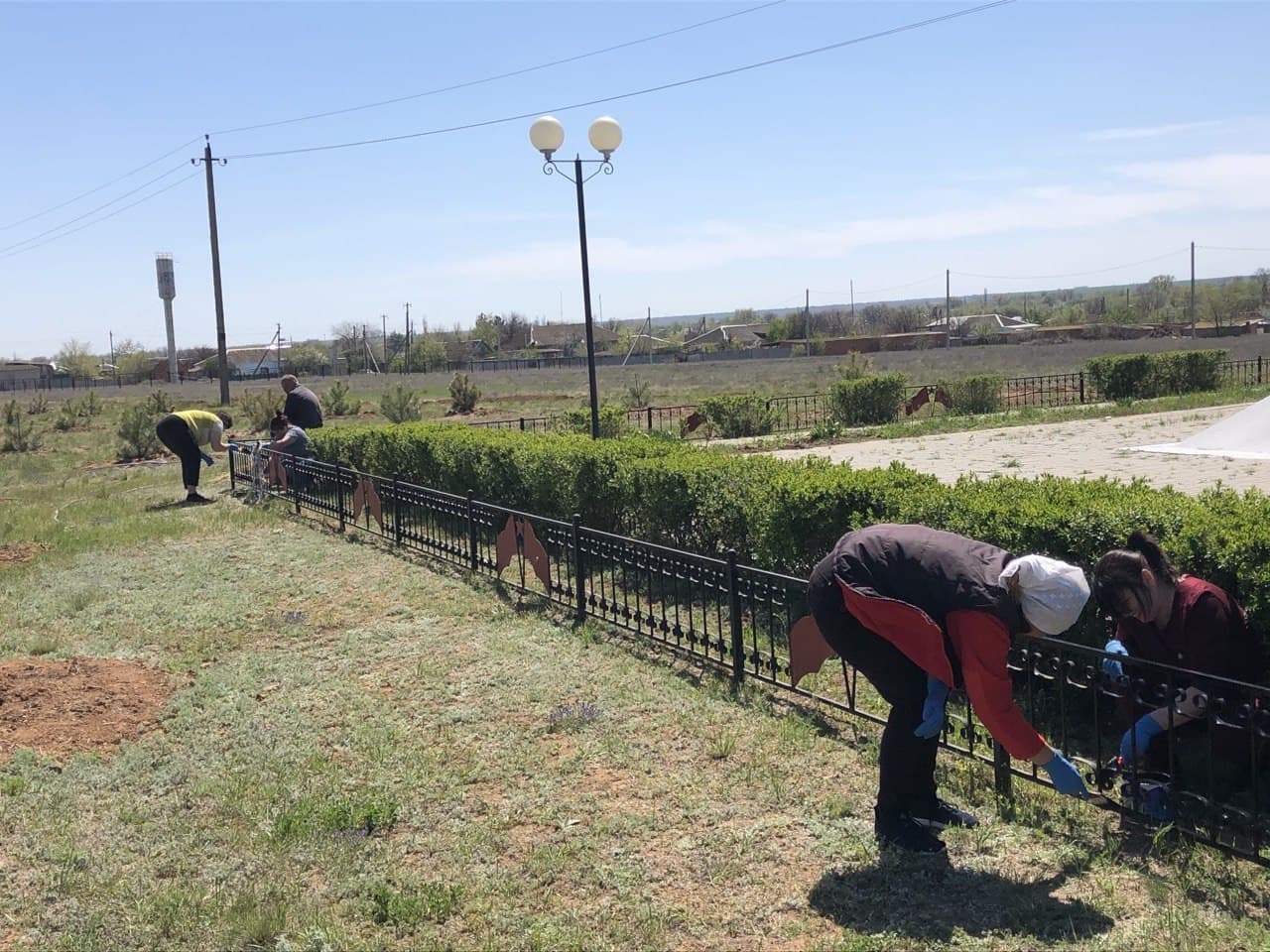 СПАСИБО ЗА ВНИМАНИЕ!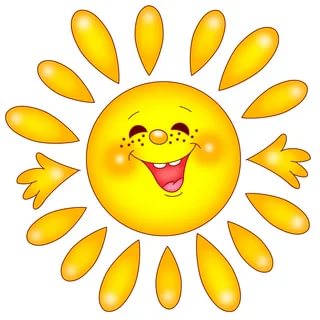 